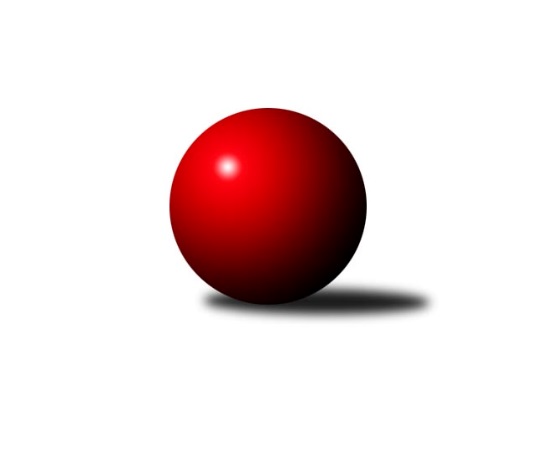 Č.17Ročník 2017/2018	26.3.2018Nejlepšího výkonu v tomto kole: 1646 dosáhlo družstvo: TJ Jiskra Rýmařov ˝C˝Meziokresní přebor-Bruntál, Opava 2017/2018Výsledky 17. kolaSouhrnný přehled výsledků:TJ Kovohutě Břidličná ˝B˝	- TJ Kovohutě Břidličná ˝C˝	6:4	1522:1517		19.3.KK Minerva Opava ˝C˝	- TJ Sokol Chvalíkovice ˝B˝	2:8	1603:1632		19.3.KK PEPINO Bruntál 	- TJ Horní Benešov ˝E˝	4:6	1565:1562		19.3.TJ Sokol Chvalikovice˝C˝	- RSKK Raciborz	0:10	1401:1599		19.3.TJ Jiskra Rýmařov ˝C˝	- TJ Opava ˝D˝		dohrávka		3.4.TJ Jiskra Rýmařov ˝C˝	- TJ Kovohutě Břidličná ˝B˝	8:2	1517:1493		21.3.TJ Sokol Chvalíkovice ˝B˝	- KK PEPINO Bruntál 	2:8	1579:1653		22.3.Tabulka družstev:	1.	KK PEPINO Bruntál	17	13	0	4	115 : 47 	 	 1646	26	2.	RSKK Raciborz	17	13	0	4	114 : 48 	 	 1612	26	3.	TJ Jiskra Rýmařov ˝C˝	16	12	0	4	104 : 48 	 	 1581	24	4.	TJ Sokol Chvalíkovice ˝B˝	17	11	0	6	99 : 63 	 	 1586	22	5.	TJ Kovohutě Břidličná ˝C˝	17	11	0	6	89 : 73 	 	 1574	22	6.	TJ Kovohutě Břidličná ˝B˝	17	9	0	8	88 : 74 	 	 1535	18	7.	TJ Horní Benešov ˝E˝	17	7	0	10	75 : 87 	 	 1547	14	8.	KK Minerva Opava ˝C˝	17	6	0	11	62 : 100 	 	 1445	12	9.	TJ Opava ˝D˝	16	1	0	15	28 : 124 	 	 1428	2	10.	TJ Sokol Chvalikovice˝C˝	17	1	0	16	26 : 136 	 	 1445	2Podrobné výsledky kola:	 TJ Kovohutě Břidličná ˝B˝	1522	6:4	1517	TJ Kovohutě Břidličná ˝C˝	Anna Dosedělová	 	 175 	 190 		365 	 0:2 	 405 	 	207 	 198		Jiří Večeřa	Luděk Häusler	 	 163 	 181 		344 	 0:2 	 365 	 	186 	 179		Miroslav Smékal	Jaroslav Zelinka	 	 222 	 209 		431 	 2:0 	 388 	 	192 	 196		František Habrman	Josef Kočař	 	 192 	 190 		382 	 2:0 	 359 	 	172 	 187		Jiří Procházkarozhodčí: Nejlepší výkon utkání: 431 - Jaroslav Zelinka	 KK Minerva Opava ˝C˝	1603	2:8	1632	TJ Sokol Chvalíkovice ˝B˝	Gabriela Beinhauerová	 	 197 	 195 		392 	 0:2 	 446 	 	238 	 208		Marek Hynar	Radek Fischer	 	 217 	 201 		418 	 2:0 	 377 	 	177 	 200		Daniel Beinhauer	Lenka Hrnčířová	 	 205 	 197 		402 	 0:2 	 404 	 	191 	 213		David Beinhauer	Oldřich Tomečka	 	 181 	 210 		391 	 0:2 	 405 	 	199 	 206		Otto Mücksteinrozhodčí: Nejlepší výkon utkání: 446 - Marek Hynar	 KK PEPINO Bruntál 	1565	4:6	1562	TJ Horní Benešov ˝E˝	Josef Novotný	 	 220 	 173 		393 	 0:2 	 394 	 	200 	 194		Miroslav Petřek st.	Tomáš Janalík	 	 210 	 212 		422 	 2:0 	 373 	 	183 	 190		Roman Swaczyna	Lukáš Janalík	 	 194 	 186 		380 	 0:2 	 381 	 	189 	 192		Robert Kučerka	Richard Janalík	 	 186 	 184 		370 	 0:2 	 414 	 	191 	 223		Petr Kozákrozhodčí: Nejlepší výkon utkání: 422 - Tomáš Janalík	 TJ Sokol Chvalikovice˝C˝	1401	0:10	1599	RSKK Raciborz	Dominik Žiga	 	 148 	 174 		322 	 0:2 	 370 	 	179 	 191		Artur Tokarski	Denis Vítek	 	 167 	 182 		349 	 0:2 	 388 	 	197 	 191		Mariusz Gierczak	Marek Hrbáč	 	 139 	 184 		323 	 0:2 	 413 	 	187 	 226		Ryszard Grygiel	Jonas Műckstein	 	 216 	 191 		407 	 0:2 	 428 	 	208 	 220		Krzysztof Wróblewskirozhodčí: Nejlepší výkon utkání: 428 - Krzysztof Wróblewski	 TJ Jiskra Rýmařov ˝C˝	1517	8:2	1493	TJ Kovohutě Břidličná ˝B˝	Pavel Švan	 	 195 	 209 		404 	 2:0 	 361 	 	183 	 178		Luděk Häusler	Stanislav Lichnovský	 	 194 	 184 		378 	 2:0 	 369 	 	198 	 171		Anna Dosedělová	Pavel Přikryl	 	 181 	 203 		384 	 2:0 	 361 	 	190 	 171		Josef Kočař	Miroslav Langer	 	 194 	 157 		351 	 0:2 	 402 	 	196 	 206		Leoš Řepka ml.rozhodčí: Nejlepší výkon utkání: 404 - Pavel Švan	 TJ Sokol Chvalíkovice ˝B˝	1579	2:8	1653	KK PEPINO Bruntál 	Dalibor Krejčiřík	 	 212 	 201 		413 	 2:0 	 394 	 	193 	 201		Josef Novotný	David Beinhauer	 	 221 	 198 		419 	 0:2 	 439 	 	211 	 228		Lukáš Janalík	Daniel Beinhauer	 	 179 	 181 		360 	 0:2 	 388 	 	197 	 191		Jan Mlčák	Marek Hynar	 	 202 	 185 		387 	 0:2 	 432 	 	214 	 218		Tomáš Janalíkrozhodčí: Nejlepší výkon utkání: 439 - Lukáš JanalíkPořadí jednotlivců:	jméno hráče	družstvo	celkem	plné	dorážka	chyby	poměr kuž.	Maximum	1.	Lukáš Janalík 	KK PEPINO Bruntál 	434.90	292.7	142.2	5.0	5/7	(459)	2.	Marek Hynar 	TJ Sokol Chvalíkovice ˝B˝	427.12	297.9	129.2	6.7	6/8	(448)	3.	Tomáš Janalík 	KK PEPINO Bruntál 	425.97	293.2	132.8	5.7	7/7	(457)	4.	Mariusz Gierczak 	RSKK Raciborz	416.55	290.8	125.8	7.4	8/8	(459)	5.	Krzysztof Wróblewski 	RSKK Raciborz	406.20	282.6	123.6	8.1	8/8	(428)	6.	Pavel Švan 	TJ Jiskra Rýmařov ˝C˝	405.64	285.6	120.1	6.7	7/8	(454)	7.	Gabriela Beinhauerová 	KK Minerva Opava ˝C˝	405.40	286.9	118.5	8.2	6/7	(450)	8.	Dalibor Krejčiřík 	TJ Sokol Chvalíkovice ˝B˝	404.86	283.3	121.5	6.8	6/8	(437)	9.	Josef Novotný 	KK PEPINO Bruntál 	403.54	281.7	121.8	7.8	7/7	(432)	10.	Ota Pidima 	TJ Kovohutě Břidličná ˝C˝	402.79	280.4	122.4	7.8	8/8	(434)	11.	Jaroslav Zelinka 	TJ Kovohutě Břidličná ˝B˝	402.41	284.2	118.2	8.3	7/8	(448)	12.	Otto Mückstein 	TJ Sokol Chvalíkovice ˝B˝	401.42	286.7	114.7	9.6	8/8	(460)	13.	Jan Mlčák 	KK PEPINO Bruntál 	400.08	283.1	116.9	8.5	6/7	(414)	14.	Artur Tokarski 	RSKK Raciborz	399.79	279.5	120.3	8.4	8/8	(443)	15.	Leoš Řepka ml. 	TJ Kovohutě Břidličná ˝B˝	398.55	278.5	120.0	8.4	6/8	(444)	16.	Pavel Přikryl 	TJ Jiskra Rýmařov ˝C˝	397.39	278.9	118.5	8.8	8/8	(438)	17.	Jiří Večeřa 	TJ Kovohutě Břidličná ˝C˝	396.42	279.6	116.8	8.9	8/8	(440)	18.	Miroslav Langer 	TJ Jiskra Rýmařov ˝C˝	395.91	278.3	117.7	8.4	7/8	(429)	19.	Stanislav Lichnovský 	TJ Jiskra Rýmařov ˝C˝	395.25	277.1	118.2	8.3	8/8	(462)	20.	Miroslav Smékal 	TJ Kovohutě Břidličná ˝C˝	392.39	280.2	112.2	10.5	6/8	(422)	21.	Slawomir Holynski 	RSKK Raciborz	389.03	279.5	109.6	9.4	8/8	(440)	22.	David Beinhauer 	TJ Sokol Chvalíkovice ˝B˝	381.94	271.7	110.3	11.7	6/8	(422)	23.	Miroslav Petřek  st.	TJ Horní Benešov ˝E˝	381.84	274.6	107.3	10.3	8/8	(435)	24.	Roman Swaczyna 	TJ Horní Benešov ˝E˝	381.42	270.2	111.2	9.8	8/8	(417)	25.	Denis Vítek 	TJ Sokol Chvalikovice˝C˝	381.09	275.1	106.0	11.4	7/7	(429)	26.	Anna Dosedělová 	TJ Kovohutě Břidličná ˝B˝	380.57	276.1	104.5	12.1	8/8	(416)	27.	Jonas Műckstein 	TJ Sokol Chvalikovice˝C˝	377.08	267.5	109.5	9.3	7/7	(418)	28.	Pavel Veselka 	TJ Kovohutě Břidličná ˝C˝	376.40	267.1	109.3	12.5	7/8	(437)	29.	Daniel Beinhauer 	TJ Sokol Chvalíkovice ˝B˝	370.78	268.9	101.9	13.1	8/8	(439)	30.	Josef Kočař 	TJ Kovohutě Břidličná ˝B˝	370.70	265.0	105.7	11.2	7/8	(424)	31.	Radek Fischer 	KK Minerva Opava ˝C˝	366.81	255.9	110.9	9.1	7/7	(449)	32.	Roman Škrobánek 	TJ Opava ˝D˝	362.86	262.5	100.4	14.9	7/7	(394)	33.	Lenka Markusová 	TJ Opava ˝D˝	358.04	258.5	99.5	12.7	5/7	(394)	34.	Patrik Kostka 	TJ Sokol Chvalikovice˝C˝	353.45	266.7	86.8	16.1	5/7	(399)	35.	Stanislav Troják 	KK Minerva Opava ˝C˝	350.28	259.0	91.3	16.5	6/7	(402)	36.	Vilibald Marker 	TJ Opava ˝D˝	341.07	238.4	102.7	13.0	5/7	(410)	37.	Dominik Žiga 	TJ Sokol Chvalikovice˝C˝	340.20	249.3	90.9	16.7	7/7	(364)	38.	Zuzana Šafránková 	KK Minerva Opava ˝C˝	334.25	249.3	85.0	15.5	6/7	(385)		Petr Kozák 	TJ Horní Benešov ˝E˝	424.13	288.9	135.3	4.0	5/8	(468)		Eva Zdražilová 	TJ Horní Benešov ˝E˝	412.00	281.3	130.7	8.8	3/8	(441)		Robert Kučerka 	TJ Horní Benešov ˝E˝	406.37	282.1	124.3	6.1	5/8	(436)		Jiří Procházka 	TJ Kovohutě Břidličná ˝C˝	405.50	283.3	122.2	6.3	2/8	(433)		Josef Klapetek 	TJ Opava ˝D˝	402.00	283.0	119.0	6.0	1/7	(402)		Richard Janalík 	KK PEPINO Bruntál 	395.69	273.9	121.8	8.1	4/7	(443)		Přemysl Janalík 	KK PEPINO Bruntál 	395.50	267.0	128.5	9.0	2/7	(422)		Ryszard Grygiel 	RSKK Raciborz	393.50	271.5	122.0	9.5	2/8	(413)		František Habrman 	TJ Kovohutě Břidličná ˝C˝	388.00	273.0	115.0	5.0	1/8	(388)		Milan Franer 	TJ Opava ˝D˝	388.00	286.0	102.0	16.0	1/7	(388)		Karel Michalka 	TJ Opava ˝D˝	383.50	276.0	107.5	11.5	1/7	(386)		Ladislav Stárek st. 	TJ Kovohutě Břidličná ˝C˝	382.19	268.2	114.0	9.8	4/8	(407)		Oldřich Tomečka 	KK Minerva Opava ˝C˝	378.78	268.0	110.8	8.4	3/7	(427)		Dariusz Jaszewski 	RSKK Raciborz	377.67	260.7	117.0	7.0	1/8	(383)		Martin Švrčina 	TJ Horní Benešov ˝E˝	373.80	268.1	105.7	11.0	5/8	(393)		Vladislav Kobelár 	TJ Opava ˝D˝	365.15	265.3	99.9	12.7	4/7	(427)		Cezary Koczorski 	RSKK Raciborz	365.00	267.0	98.0	12.0	1/8	(365)		Luděk Häusler 	TJ Kovohutě Břidličná ˝B˝	363.83	263.7	100.2	13.4	5/8	(378)		Pavel Jašek 	TJ Opava ˝D˝	362.75	264.1	98.6	14.9	4/7	(387)		Markéta Jašková 	TJ Opava ˝D˝	358.50	261.4	97.1	14.3	4/7	(383)		Martin Kaduk 	KK PEPINO Bruntál 	353.50	245.0	108.5	10.0	1/7	(372)		Lenka Hrnčířová 	KK Minerva Opava ˝C˝	353.25	254.5	98.8	15.8	2/7	(402)		František Ocelák 	KK PEPINO Bruntál 	349.67	251.0	98.7	12.5	2/7	(356)		Luděk Bambušek 	TJ Jiskra Rýmařov ˝C˝	348.00	252.5	95.5	14.5	2/8	(378)		Jakub Nosek 	TJ Sokol Chvalikovice˝C˝	347.50	254.7	92.8	14.7	2/7	(385)		Petr Bracek. 	TJ Opava ˝D˝	338.90	244.5	94.4	14.4	2/7	(361)		Lukáš Zahumenský 	TJ Horní Benešov ˝E˝	338.38	248.3	90.1	16.6	4/8	(397)		Marek Hrbáč 	TJ Sokol Chvalikovice˝C˝	328.00	234.0	94.0	17.0	3/7	(363)		Jiří Novák 	TJ Opava ˝D˝	324.67	238.3	86.3	16.7	2/7	(357)Sportovně technické informace:Starty náhradníků:registrační číslo	jméno a příjmení 	datum startu 	družstvo	číslo startu25473	Marek Hrbáč	19.03.2018	TJ Sokol Chvalikovice˝C˝	7x12477	Radek Fischer	19.03.2018	KK Minerva Opava ˝C˝	7x14133	František Habrman	19.03.2018	TJ Kovohutě Břidličná ˝C˝	1x
Hráči dopsaní na soupisku:registrační číslo	jméno a příjmení 	datum startu 	družstvo	Program dalšího kola:18. kolo27.3.2018	út	17:00	TJ Kovohutě Břidličná ˝C˝ - TJ Jiskra Rýmařov ˝C˝	2.4.2018	po	17:00	TJ Opava ˝D˝ - TJ Sokol Chvalikovice˝C˝	2.4.2018	po	17:00	TJ Horní Benešov ˝E˝ - KK Minerva Opava ˝C˝	2.4.2018	po	17:00	TJ Sokol Chvalíkovice ˝B˝ - TJ Kovohutě Břidličná ˝B˝	2.4.2018	po	18:00	RSKK Raciborz - KK PEPINO Bruntál 	3.4.2018	út	18:00	TJ Jiskra Rýmařov ˝C˝ - TJ Opava ˝D˝ (dohrávka z 17. kola)	Nejlepší šestka kola - absolutněNejlepší šestka kola - absolutněNejlepší šestka kola - absolutněNejlepší šestka kola - absolutněNejlepší šestka kola - dle průměru kuželenNejlepší šestka kola - dle průměru kuželenNejlepší šestka kola - dle průměru kuželenNejlepší šestka kola - dle průměru kuželenNejlepší šestka kola - dle průměru kuželenPočetJménoNázev týmuVýkonPočetJménoNázev týmuPrůměr (%)Výkon6xMarek HynarChvalíkov. B4462xJaroslav ZelinkaBřidličná B113.544313xJaroslav ZelinkaBřidličná B4319xMarek HynarChvalíkov. B112.154468xPavel PřikrylRýmařov C42810xTomáš JanalíkPEPINO111.874222xKrzysztof WróblewskiRaciborz4284xKrzysztof WróblewskiRaciborz111.814285xTomáš JanalíkPEPINO4226xPetr KozákHor.Beneš.E109.754142xRadek FischerMinerva C4181xRyszard GrygielRaciborz107.89413